Ви були креативними та дружними, працювали в команді та окремо. А тепер розшифруйте ланцюжок:КОМП’ЮТЕР→ІСТОРІЯ→ЕВОЛЮЦІЯ→Ч.ДАРВІНВи були креативними та дружними, працювали в команді та окремо. А тепер розшифруйте ланцюжок:КОМП’ЮТЕР→ІСТОРІЯ→ЕВОЛЮЦІЯ→Ч.ДАРВІНВи були креативними та дружними, працювали в команді та окремо. А тепер розшифруйте ланцюжок:КОМП’ЮТЕР→ІСТОРІЯ→ЕВОЛЮЦІЯ→Ч.ДАРВІНВітаю вас, юні дослідники! Допоможіть мені встановити відповідність між фотографіями, іменами та внеском цих людей у розвиток комп'ютерної індустрії.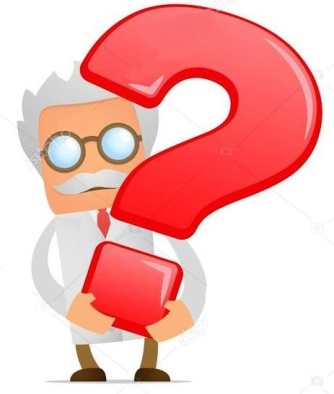 5 портретів відомих особистостей, окремо – їх імена, на інших картах – роль цих людей в історії розвитку ІКТ.Складіть відповідності і з відповідями відправляйтесь туди, де все почалось.Вітаю вас, юні дослідники! Допоможіть мені встановити відповідність між фотографіями, іменами та внеском цих людей у розвиток комп'ютерної індустрії.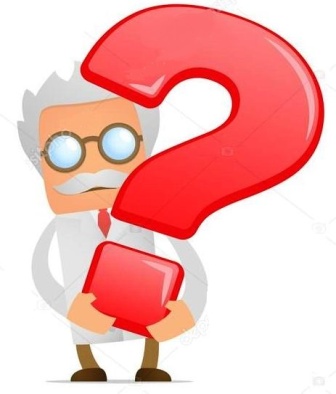 5 портретів відомих особистостей, окремо – їх імена, на інших картах – роль цих людей в історії розвитку ІКТ.Складіть відповідності і з відповідями відправляйтесь туди, де все почалось.Вітаю вас, юні дослідники! Допоможіть мені встановити відповідність між фотографіями, іменами та внеском цих людей у розвиток комп'ютерної індустрії.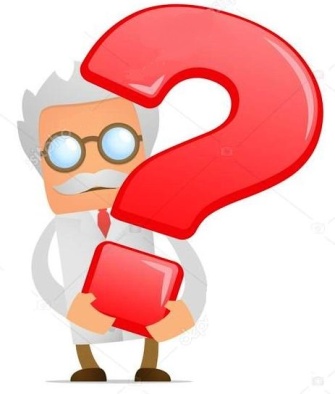 5 портретів відомих особистостей, окремо – їх імена, на інших картах – роль цих людей в історії розвитку ІКТ.Складіть відповідності і з відповідями відправляйтесь туди, де все почалось.